คำสั่งองค์การบริหารส่วนตำบลแม่กรณ์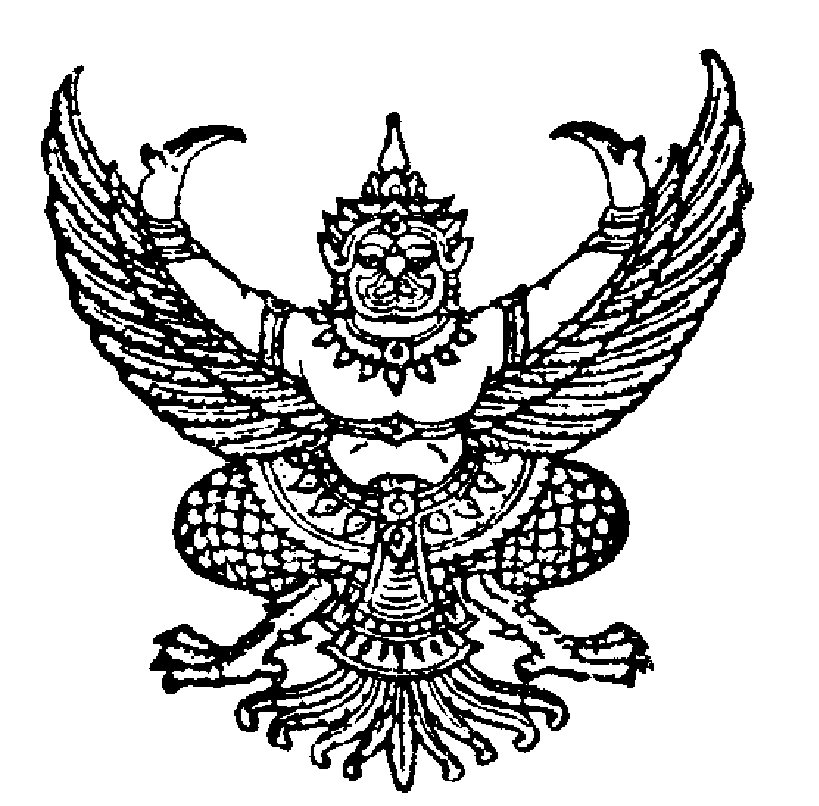 ที่  639/2562เรื่อง  แต่งตั้งคณะกรรมการติดตามประเมินผลระบบการบควบคุมภายในองค์การบริหารส่วนตำบลแม่กรณ์  ประจำปีงบประมาณ  2563                                       -------------------------------------------------------------	อาศัยอำนาจตามพระราชบัญญัติวินัยการเงินการคลังของรัฐ  พ.ศ. 2561 มาตรา 79 บัญญัติให้หน่วยงานของรัฐจัดให้มีการตรวจสอบภายใน  การควบคุมภายใน  และการบริหารจัดการความเสี่ยง  โดยให้ถือปฏิบัติตามมาตรฐานและหลักเกณฑ์ที่กระทรวงการคลังกำหนด  เพื่อให้ระบบการควบคุมภายในเป็นไปอย่างต่อเนื่อง  และเพื่อให้เกิดความเชื่อมั่นอย่างสมเหตุสมผล  บรรลุวัตถุประสงค์ด้านการดำเนินงาน  ด้านการรายงาน และด้านการปฏิบัติตามกฎหมาย  ระเบียบและข้อบังคับ  ตามหลักเกณฑ์ปฏิบัติการควบคุมภายใน  สำหรับหน่วยงานของรัฐที่กระทรวงการคลังกำหนด   	เพื่อให้ระบบควบคุมภายในที่ได้กำหนดไว้  มีการนำไปปฏิบัติให้เกิดประสิทธิผล  ดำเนินการด้วยความเรียบร้อย  ถูกต้องตามมาตรฐานและหลักเกณฑ์ปฏิบัติการควบคุมภายในสำหรับหน่วยงานของรัฐ พ.ศ. 2561 และเกิดประโยชน์สูงสุดในการบริหารจัดการ   จึงขอแต่งตั้งคณะกรรมการประเมินผลการควบคุมภายใน  ขององค์การบริหารส่วนตำบลแม่กรณ์  ดังต่อไปนี้ 1.  	นายอรรฆพร	บุญเจือ		ปลัดองค์การบริหารส่วนตำบล	   ประธานกรรมการ2.  	นางนงนุช	ศรีธิ		ผู้อำนวยการกองคลัง		   กรรมการ3.  	นายยุทธนา	ชูศรีโฉม		ผู้อำนวยการกองช่าง		   กรรมการ4.  	นางสาวนันธิยา	คีรีแก้ว		ผู้อำนวยการกองศึกษาฯ		   กรรมการ5.  	นายชลิต	สมรูป		หัวหน้าสำนักงานปลัดปฏิบัติหน้าที่    กรรมการ/เลขานุการนักวิชาการตรวจสอบภายใน		ให้คณะกรรมการ ฯ มีหน้าที่ 1.  อำนวยการในการประเมินผลการควบคุมภายใน 2.  กำหนดแนวทางการประเมินผลการควบคุมภายใน ในภาพรวมขององค์การบริหารส่วนตำบลแม่กรณ์3.  รวบรวม พิจารณากลั่นกรอง  และสรุปผลการประเมินการควบคุมภายใน  ในภาพรวมขององค์การ บริหารส่วนตำบลแม่กรณ์4.  ประสานงานการประเมินผลการควบคุมภายในกับหน่วยงานภายในที่สังกัด5.  จัดทำรายงานการประเมินผลการควบคุมภายในระดับหน่วยงานของรัฐ (อบต.) ให้คณะกรรมการฯขององค์การบริหารส่วนตำบลแม่กรณ์  เสนอรายงานการประเมินผลการควบคุมภายใน  ต่อนายกองค์การบริหารส่วนตำบลแม่กรณ์  เพื่อพิจารณาลงนาม  และจัดส่งให้นายอำเภอนาทวี  ภายใน  90  วัน  นับแต่วันสิ้นปี งบประมาณการจัดทำรายงานการประเมินผลการควบคุมภายใน  ตามหลักเกณฑ์ปฏิบัติการควบคุมภายใน  ขององค์การบริหารส่วนตำบลแม่กรณ์   ให้ใช้รูปแบบรายงานการประเมินผลการควบคุมภายใน   ดังต่อไปนี้/1….- 2 –แบบหนังสือรับรองการประเมินผลการควบคุมภายใน (ระดับหน่วยงานของรัฐ) (แบบ ปค. 1) เป็นหนังสือรับรองการประเมินผลการควบคุมภายในสำหรับหน่วยงานของรัฐ  ตามหลักเกณฑ์ปฏิบัติการควบคุมภายใน  สำหรับหน่วยงาของรัฐ  ข้อ  9  และข้อ  10 วรรคสามรายงานการประเมินองค์ประกอบของการควบคุมภายใน  (แบบ  ปค. 4)  เป็นแบบรายงานการประเมินองค์ประกอบของการควบคุมภายในสำหรับหน่วยงานของรัฐรายงานการประเมินผลการควบคุมภายใน (แบบ ปค. 5) เป็นรายงานการประเมินผลการควบคุมภายในสำหรับหน่วยงานของรัฐรายงานการสอบทานการประเมินผลการควบคุมภายในของผู้ตรวจสอบภายใน (แบบ ปค. 6) เป็นแบบรายงานการสอบทานการประเมินผล  การควบคุมภายในของผู้ตรวจสอบภายใน  สำหรับหน่วยงานของรัฐ	4.  ให้เลขานุการคณะกรรมาการ ฯ  ติดตามเร่งรัด สำนัก/กอง  จัดส่งรายงาน ฯ  ตามกำหนดโดยเคร่งครัด  กรณีมีปัญหาอุปสรรค  ให้รายงานปลัดองค์การบริหารส่วนตำบล  ทราบโดยด่วน	5.  ให้คณะกรรมการ ฯ  เป็นผู้ดำเนินประสานการดำเนินงานเป็นที่ปรึกษา  เสนอแนะรายงานการติดตามประเมินระบบการควบคุมภายในแก่สำนัก/กอง  เพื่อให้เกิดผลสัมฤทธิ์อย่างเป็นรูปธรรม ทั้งนี้ตั้งแต่วันที่  1  เดือน  ตุลาคม พ.ศ.  2562สั่ง ณ วันที่   1  เดือน  ตุลาคม พ.ศ.  2562(นายรัติพงศ์  เทพสุภา)นายกองค์การบริหารส่วนตำบลแม่กรณ์